Руководство пользователя по расширенному аккумуляторному отсеку 18650Технические характеристикиВход: 5В⎓2АВыход: 5В⎓2АПодходящий аккумулятор: литий-ионный аккумулятор 18650 (кроме аккумулятора с плоским верхом)Размеры: 106 мм x 40 мм x 35 мм (4,17 дюйма x 1,57 дюйма x 1,38 дюйма)Вес: 65 г (2,29 унции)Комплектующие: Кабельный зажимПримечание. Литий-ионный аккумулятор 18650 продается отдельно.Установка / извлечение аккумулятораКак показано на иллюстрации, после открытия аккумуляторного отсека вставьте или извлеките аккумулятор и затем закройте отсек.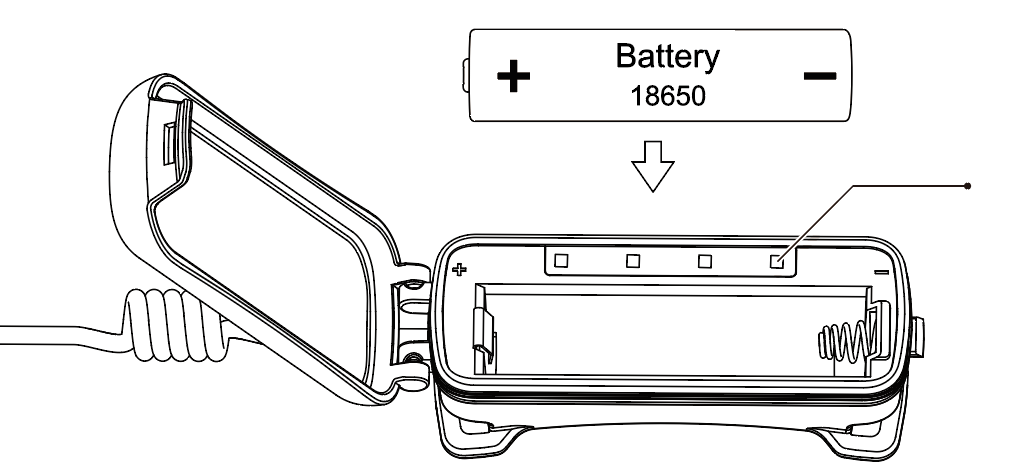 Меры предосторожности:Убедитесь, что аккумулятор вставлен ​​в соответствии с обозначениями полярности. Устройство не будет работать, если аккумулятор вставлен ​​неправильно.Когда заряд аккумулятора низкий, пожалуйста, прекратите использование продукта и перезарядите  аккумулятор как можно скорее во избежание повреждения аккумулятора.Если изделие не используется в течение длительного времени, извлеките аккумулятор во избежание его утечки.Инструкция по установке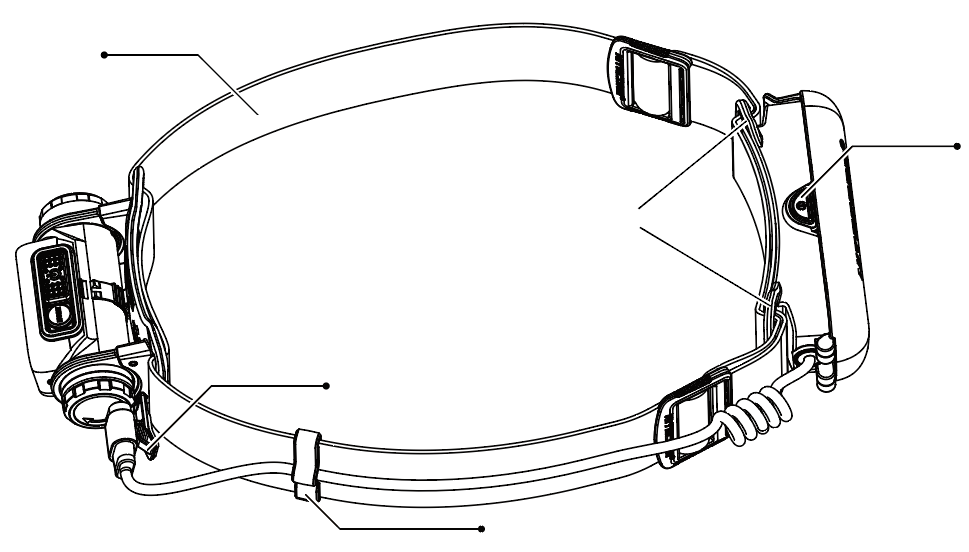 Инструкция по эксплуатацииПодключить: Подключите USB-кабель аккумуляторного отсека к налобному фонарю, чтобы автоматически начался процесс зарядки. Сначала налобный фонарь начнет получать питание от аккумуляторного отсека.Примечание. Если аккумулятор в аккумуляторном отсеке окажется разряжен при включенном налобном фонаре, устройство начнет мигать, информируя таким образом пользователя. Зарядка остановится. В этом случае налобный фонарь начнет автоматически получать питание от встроенного аккумулятора.Отключить:Когда налобный фонарь будет выключен, отсоедините USB-кабель от аккумуляторного отсека, чтобы  прекратить зарядку.Когда налобный фонарь будет включен, отсоедините USB-кабель от аккумуляторного отсека, налобный фонарь мигнет дважды (по 3 раза каждый) и прекратит зарядку. После чего налобный фонарь начнет автоматически получать питание от встроенного аккумулятора.Зарядка аккумулятора:Данный продукт оснащен функцией умной зарядки. Подключите USB-кабель к адаптеру USB-C, чтобы начать зарядку аккумулятора. Во время зарядки четыре синих индикатора постепенно переходят от состояния мигания к беспрерывному горению, один за другим, сообщая таким образом уровень заряда аккумулятора. После полной зарядки аккумулятора все четыре индикатора начнут беспрерывно гореть.Мигание краснымВключение: когда индикаторы питания выключены, зажмите и удерживайте кнопку питания в течение 1 секунды, чтобы загорелся красный индикатор.Выключение: когда красный мигающий индикатор горит, зажмите и удерживайте кнопку питания в течение 1 секунды, чтобы выключить его.Примечание. Когда аккумулятор в аккумуляторном отсеке разрядится, красный мигающий индикатор автоматически прекратит гореть.Сообщение уровня зарядаКогда индикаторы питания выключены, кратковременно нажмите на кнопку питания. Индикаторы питания загорятся по очереди синим цветом, сообщая уровень заряда аккумулятора, и погаснут через 2 секунды.Меры предосторожности1. ЗАПРЕЩЕНО разбирать изделие и вносить какие-либо изменения в его конструкцию, так как это может привести к его повреждению и аннулированию гарантии. Пожалуйста, обратитесь к разделу гарантийного обслуживания текущего руководства для получения полной информации о гарантии.2. НЕ помещайте изделие в воду.3. НЕ устанавливайте аккумулятор мокрыми руками.4. НЕ размещайте изделие близко к огню во избежание несчастных случаев и его повреждения.5. Утилизируйте устройство / аккумуляторы в соответствии с актуальным региональным законодательством и принятыми правилами.Гарантийное обслуживаниеВся продукция NITECORE® обладает гарантией. При наличии у продукта каких-либо дефектов или брака его можно обменять у местного дистрибьютора в течение 15 дней с даты покупки. После этого неисправную продукцию NITECORE® можно бесплатно починить в течение 12 месяцев со дня покупки. По прошествии 12 месяцев начинает действовать ограниченная гарантия, которая покрывает стоимость работы и обслуживания, но не распространяется на оплату комплектующих и запасных частей.Гарантия аннулируется, в случае если:1. продукция была сломана или в ее конструкцию были внесены изменения неофициальными лицами2. продукция была повреждена вследствие неправильного пользования (например, вследствие установки аккумуляторов неправильной полярностью)3. продукция повреждена вследствие протечки аккумулятораЗа последней информацией о продукции и услугах NITECORE®, пожалуйста, обращайтесь к местному дистрибьютору NITECORE® или пишите на почту service@nitecore.comВсе изображения, тексты и утверждения, приведенные в рамках данного руководства пользователя, приведены исключительно в справочных целях. В случае возникновения каких-либо расхождений между данным руководством и информацией, указанной на сайте www.nitecore.com, компания Sysmax Innovations Co., Ltd. оставляет за собой права интерпретировать и изменять содержание данного документа в любое время без предварительного уведомления.Индикатор питанияУровень заряда4 беспрерывно горят≤100%3 беспрерывно горят≤75%2 беспрерывно горят≤50%1 беспрерывно горит≤25% (Пожалуйста, поставьте устройство на зарядку как можно скорее)